 The Woodlands at Phillips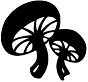 Maitake Blue Cheese Flat Bread Ingredients:Flat bread Maitake mushrooms Figs Blue cheeseArugulaBalsamic glaze 2 Tbsp. Avocado Oil  Sea salt Directions:Preheat the oven 350; Toast flatbread on oven rack until crisp. Pull apart Maitake into small pieces and sauté in avocado oil. Sprinkle with sea salt. Take crisped flatbread and put on baking sheet. Assemble flatbread. Add sliced figs, sautéed mushrooms and blue cheese. Return to oven and bake until cheese is soft (3-5min) remove from oven top with Arugula and balsamic glaze. 